Dištančné vzdelávanie z predmetu Matematika 5.r. – Trieda: 5.A, 11. 1. 2021Opakovanie násobenia a delenia číslom 3.Meno žiaka:Zopakuj si: Násobky čísla 3 : 0, 3, 6, 9, 12, 15, 18, 21 ,24, 27, 30 Úloha 1: Vynásob a doplň príslušné príklady delenia.                 Vzor napr. 2 . 3 = 6, príslušné delenie 6 : 3 = 2. 2 . 3 =  9 . 3 =0 . 3 =7 . 3 =1 . 3 = 8 . 3 =6 . 3 =3 . 3 =5 . 3 =10 . 3 =  1 . 3 =  4 . 3 =Delenie:_____________________________________________________________________________________________________________________________________________________________________________________________________________________________________________________________________________________________Úloha 2: V tráve rástlo 9 trojlístkov. Koľko lístkov mali spolu? _____________________________________________________________________________________________________________________________________________________________________________________________________________________________________________________________________________________________Úloha 3: Na parkovisku stálo 8 trojdverových áut. Koľko dverí mali spolu?_____________________________________________________________________________________________________________________________________________________________________________________________________________________________________________________________________________________________Úloha 4: V nemocnici sa narodili dvom mamičkám trojičky. Koľko detí sa narodilo spolu?______________________________________________________________________________________________________________________________________________________________________________________________Úloha 5: Vydeľ a doplň príslušné príklady násobenia.                 Vzor napr. 0 : 3 = 0, príslušné násobenie 0 . 3 = 0.  0 : 3 =  27 : 3 =12 : 3 =24 : 3 =18 : 3 = 30 : 3 =  0 : 3 =15 : 3 =  6 : 3 =21 : 3 =  9 : 3 =  3 : 3 =Násobenie:_____________________________________________________________________________________________________________________________________________________________________________________________________________________________________________________________________________________________Úloha 6: Rozdeľ trom deťom 15 cukríkov. Koľko cukríkov dostane každé dieťa?_____________________________________________________________________________________________________________________________________________________________________________________________________________________________________________________________________________________________Dištančné vzdelávanie z predmetu Matematika 5.r. – Trieda: 5.A, 12. 1. 2021Opakovanie násobenia a delenia číslom 1 a 2 - súhrn.Meno žiaka: Zopakuj si: Násobky čísla 1 : 0, 1, 2, 3, 4, 5, 6, 7 ,8, 9, 10 Násobky čísla 2 : 0, 2, 4,  6, 8, 10, 12, 14 ,16, 18, 20 Úloha 1: Vynásob. 6 . 2 =                      8 . 1 =                          0 . 2 =                             6 . 1 =                       8 . 2 =4 . 1 =                      7 . 2 =                          5 . 1 =                             7 . 1 =                       8 . 1 =5 . 2 =                      9 . 1 =                          9 . 2 =                             1 . 0 =                       4 . 2 =Úloha 2: Rozdeľ 18 cukríkov do 2 krabíc. Koľko cukríkov je v jednej krabici?_____________________________________________________________________________________________________________________________________________________________________________________________________________________________________________________________________________________________Úloha 3: Rozdeľ 30 eur trom deťom rovnako. Koľko eur dostane každé dieťa? _____________________________________________________________________________________________________________________________________________________________________________________________________________________________________________________________________________________________Úloha 4: Rozdeľ 30 eur trom deťom rovnako. Koľko eur dostane každé dieťa? _____________________________________________________________________________________________________________________________________________________________________________________________________________________________________________________________________________________________Úloha 5: Vydeľ.  12 : 2 =                              1 : 1 =                                      20 : 2 =                            18 : 2 =   4 : 1 =                              8 : 2 =                                      10 : 2 =                            14 : 2 =   9 : 1 =                              2 : 2 =                                      10 : 1 =                              8 : 1 =  16 : 2 =                              1 : 1 =                                     10 : 2 =                              6 : 2 =     5 : 1 =                              7 : 1 =                                       6 : 1 =                              4 : 2 =Dištančné vzdelávanie z predmetu Matematika 5.r. – Trieda: 5.A, 13. 1. 2021Opakovanie násobilky číslom 3 – 1. časť.Meno žiaka: Zopakuj si: Násobky čísla 3 : 0, 3, 6, 9, 12, 15, 18, 21 ,24, 27, 30 Úloha 1: Koľko jabĺk nesú ježkovia? Každý má na chrbte 3 jabĺčka. Doplň čísla. 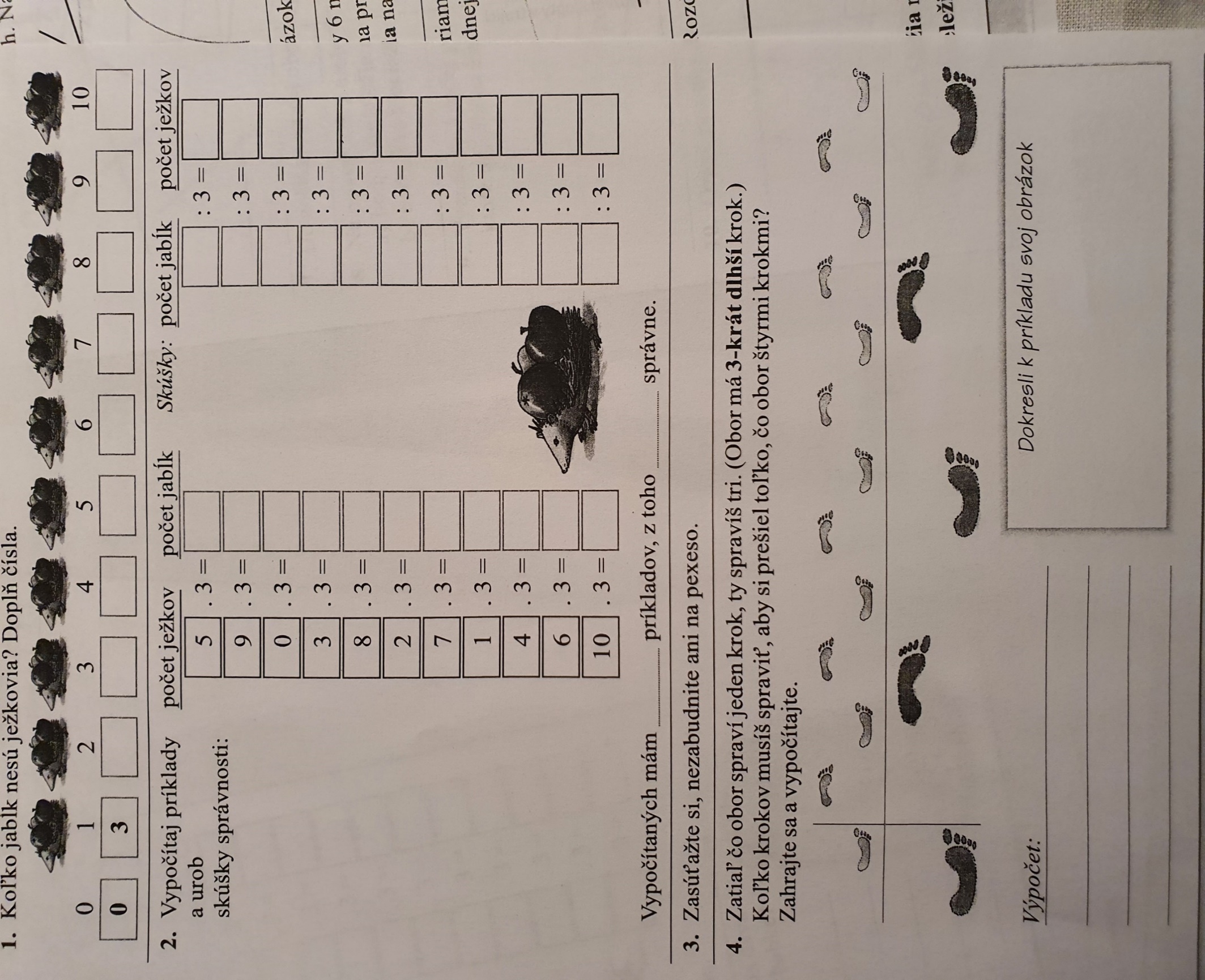 Úloha 2: Vypočítaj príklady a urob skúšky správnosti.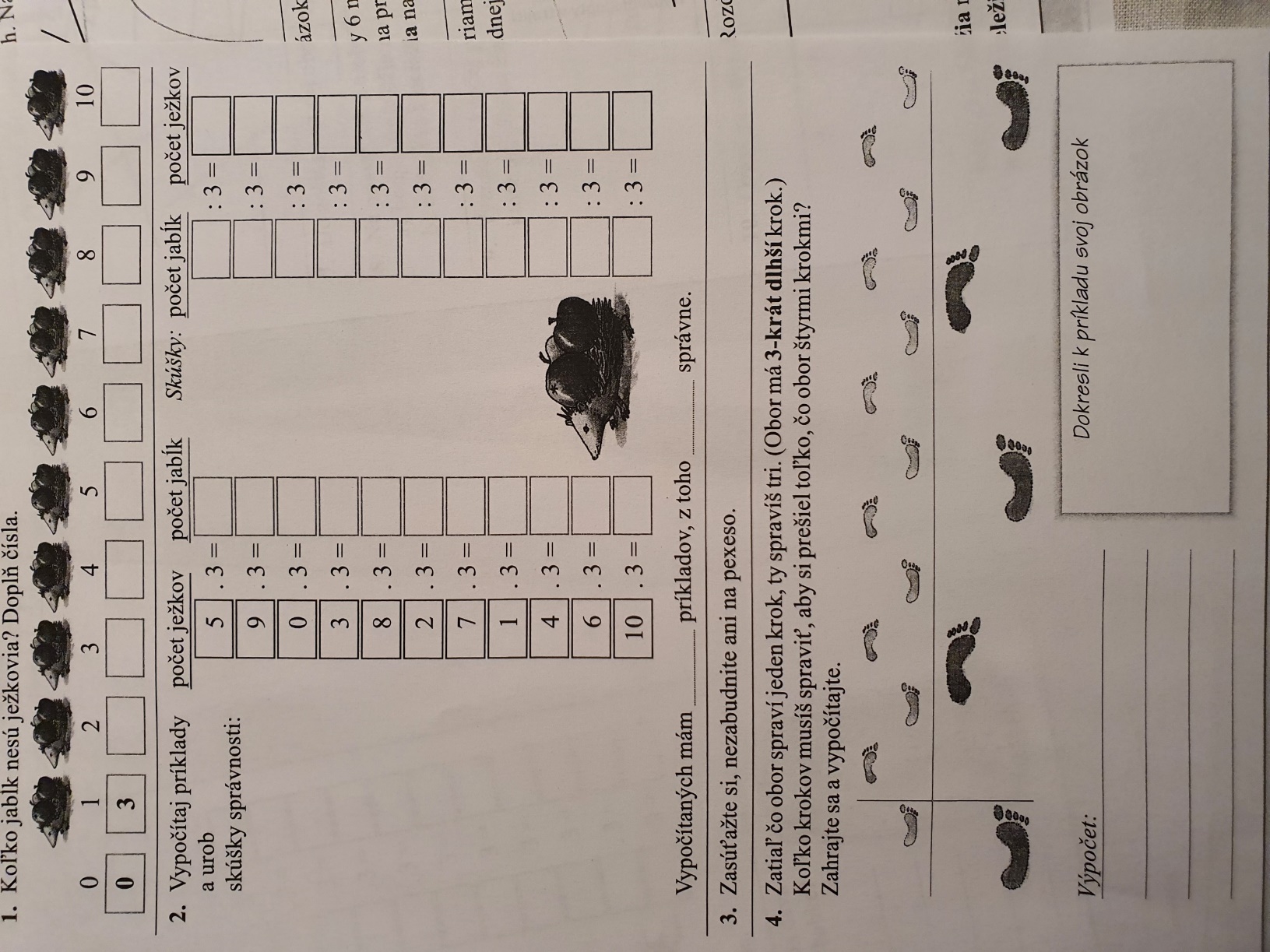 Úloha 3: Zatiaľ čo obor spraví jeden krok, Ty spravíš tri. (Obor má 3 – krát dlhší krok). Koľko krokov musíš spraviť, aby si prešiel toľko, čo obor štyrmi krokmi?_____________________________________________________________________________________________________________________________________________________________________________________________________________________________________________________________________________________________      Dištančné vzdelávanie z predmetu Matematika 5.r. – Trieda: 5.A, 14. 1. 2021Opakovanie násobilky číslom 3 – 2.časť.Meno žiaka: Zopakuj si: Násobky čísla 3 : 0, 3, 6, 9, 12, 15, 18, 21 ,24, 27, 30 Úloha 1: Vynásob a vydeľ.   6 . 3 =                      9 . 3 =                          0 . 3 =                            18 : 3 =                       9 : 3 =10 . 3 =                      3 . 3 =                          4 . 3=                             12 : 3 =                      30 : 3 =  5 . 3=                       8 . 3 =                          7 . 3 =                            24 : 3 =                      27 : 3 =Úloha 2: Babka Ema zavára hrušky. Má 27 hrušiek a do jedného pohára dáva tri hrušky. Koľko                                          pohárov na zaváranie má Peťko priniesť babke? 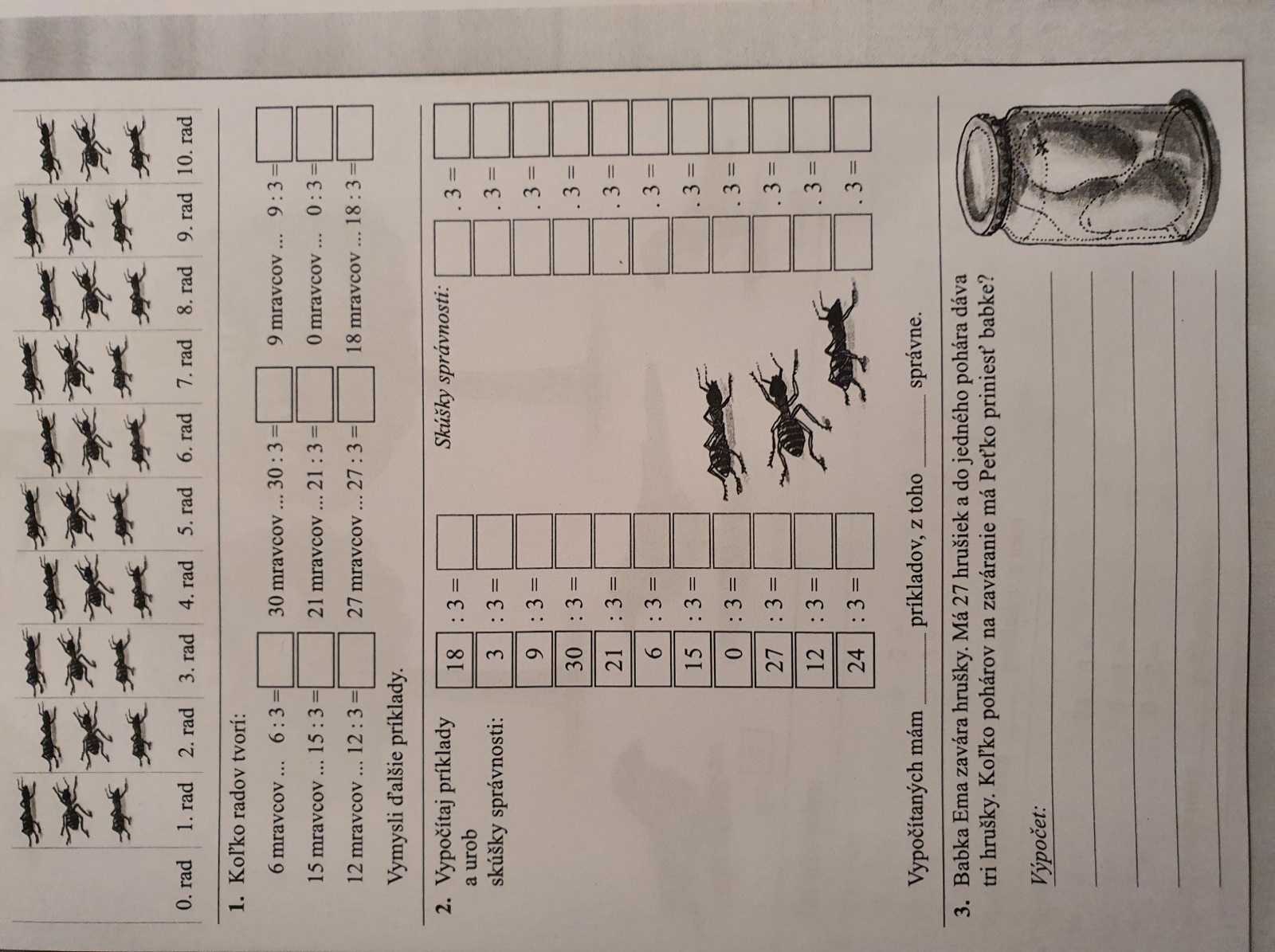 ____________________________________________________________________________________________________________________________________________________________________Úloha 3: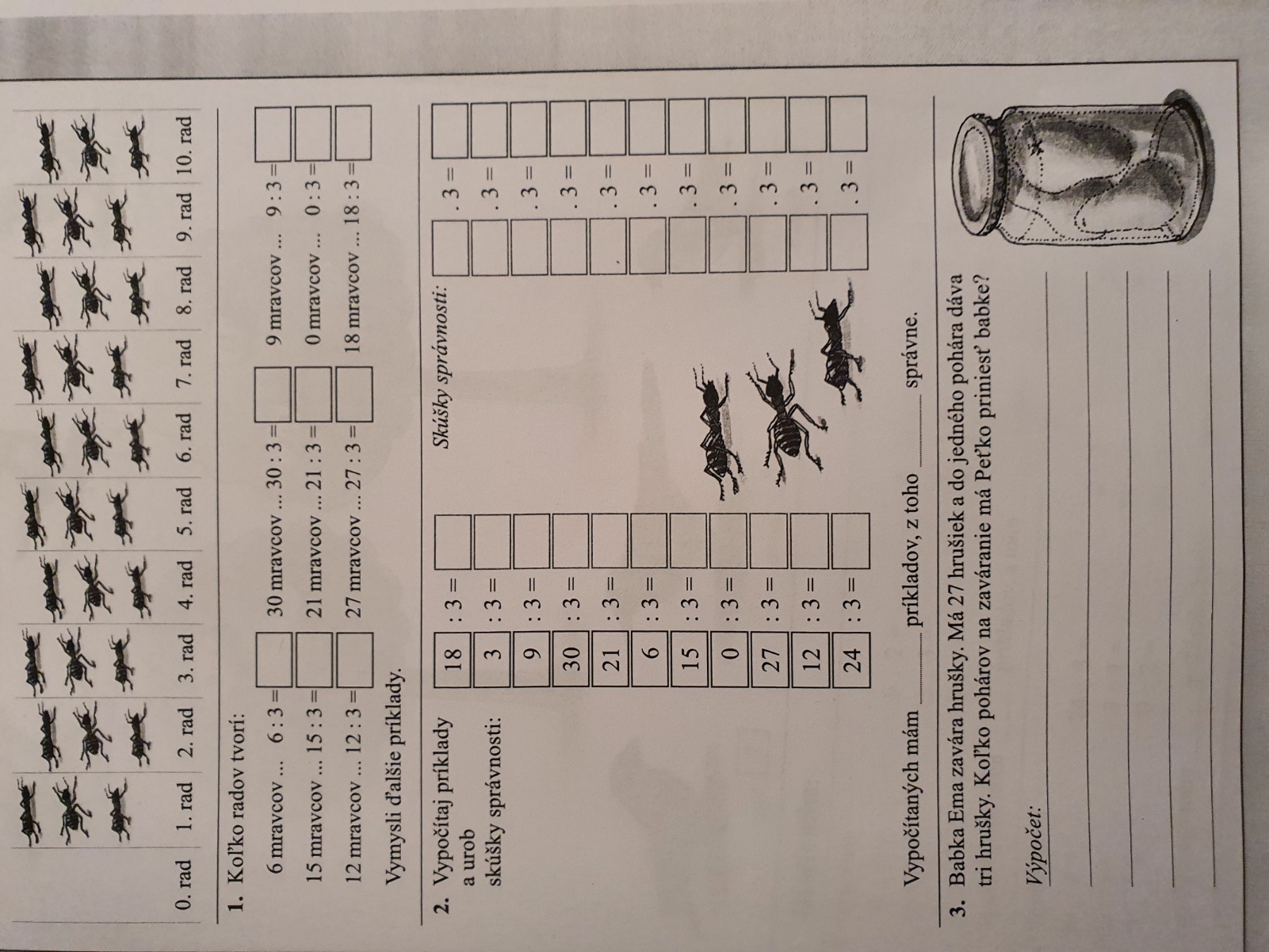 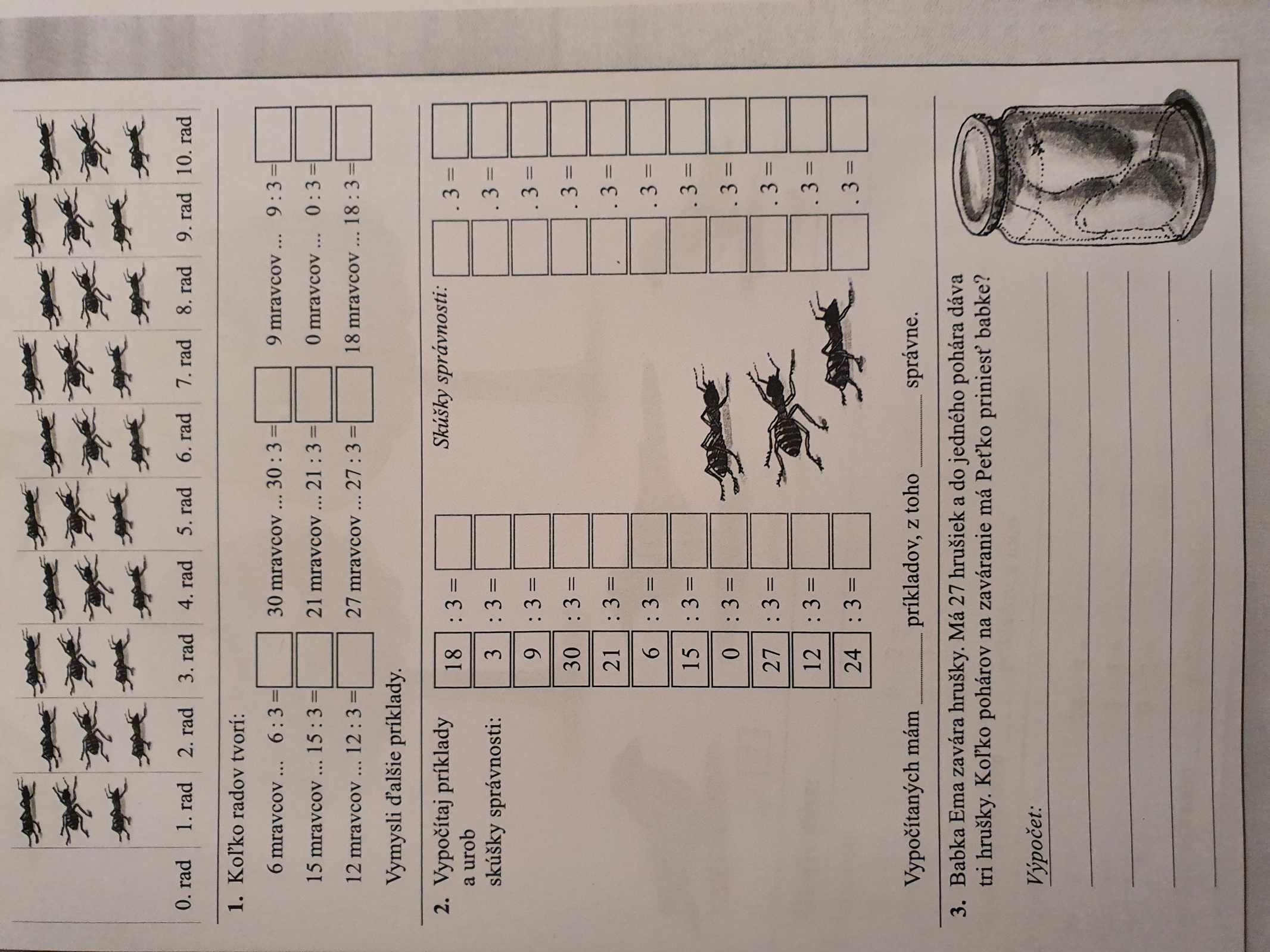 Koľko radov tvorí :Úloha 4: Vypočítaj príklady a urob skúšky správnosti.Úloha 5: Z ktorého hniezda sú vtáčiky? Pospájaj hniezda a vtáčikmi čiarami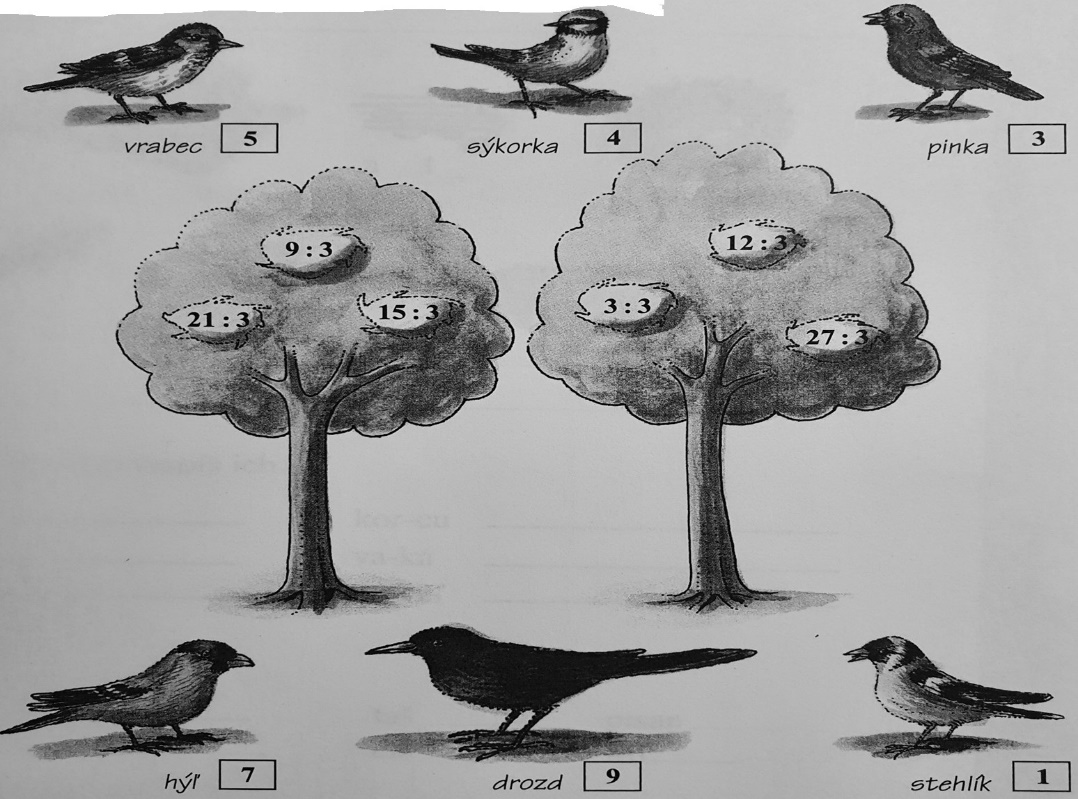 Dištančné vzdelávanie z predmetu Matematika 5.r. – Trieda: 5.A, 15.1. 2021Opakovanie sčítania násobkov čísla 10 s dvojcifernými číslami.Meno žiaka:  Úloha 1: Sčítaj60 + 30 =                               80 + 10 =                                   40 + 30 =                          50 + 50 =30 + 30 =                               30 + 20 =                                   50 + 40 =                          40 + 40 =50 + 30 =                               70 + 10 =                                   60 + 20 =                          50 +  0 =80 + 10 =                               30 + 10 =                                   20 + 20 =                          20 + 70 =Úloha 2: Sčítaj spamäti16 + 0 =              93 + 0 =                44 + 0 =                 58 + 0 =                    0 + 37 =                0 + 54 =Úloha 3: Sčítaj a vykonaj skúšky správnostiVzor : 27 + 30 = 57                    skúška správnosti :  30 + 27 = 57                 37 + 30 =                     65 + 20 =                      60 + 38 =                          40 + 41 =skúška:______________________________________________________________________                  46 + 40 =                     75 + 10 =                      40 + 58 =                          20 + 61 =skúška:______________________________________________________________________                 56 + 40 =                     28 + 60 =                      50 + 27 =                          30 + 56 =skúška:______________________________________________________________________Úloha 4: Sčítaj53                                   27                                          16                                 35                               45 30                                   60                                           80                                60                               40Úloha 5:  Ivan čítal knihu. V sobotu prečítal 50 strán a v nedeľu 28 strán. Koľko strán prečítal spolu?__________________________________________________________________________________________________________________________________________________________________Úloha 6:  Zdenka kúpila v obchode zošit za 26 centov a pero za 70 centov. Koľko centov zaplatila spolu?__________________________________________________________________________________________________________________________________________________________________Úloha 7:  Matej odnesie 19 kg a Matúš 20 kg. a.) Kto odnesie viac?   b.) Koľko kíl odnesú chlapci spolu?__________________________________________________________________________________________________________________________________________________________________Úloha 8: Sčítaj43                                   17                                          26                                 55                               85 40                                   70                                          40                                 30                               10